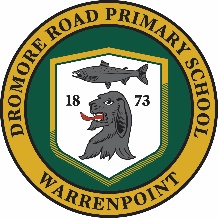 Dromore Road Primary School JEWELLERY POLICY 2021The Governors of Dromore Road Primary School have agreed, for reasons of health and safety, it is the policy of the school that no jewellery should be worn by pupils during the school day. “Jewellery” refers to earrings, rings, bracelets, neck chains and pendants.  A watch is allowed to facilitate the development of the topic of ‘time’.Risk Assessment Wearing of jewellery can result in tearing or piercing of flesh. There is a potential for injury to the wearer due to inadvertent contact of jewellery       with other people, clothing etc. There is a risk to other people especially at playtimes and PE lessons where injury could occur due to contact with jewellery worn by another person. Exception: Jewellery may be worn if required for medical reasons.  In these circumstances parents/carers must apply in writing to the Principal. PE, Games and Swimming The wearing of jewellery in these lessons constitutes a hazard as injuries can be caused to the wearer through the jewellery being accidentally caught or knocked.  Similarly contact with jewellery can cause injury to a third party.  Watches should be removed for PE lessons.Parents’/Carers’ Responsibility Parents/carers will be advised of the exact details of the school’s policy on the wearing of jewellery through the school prospectus, website, letters and Start of term Information booklet. Parents/carers will be informed not to allow their child to have their ears pierced during term time and that the beginning of the summer break would be the best time in order to allow sufficient time for the wound(s) to heal. In the event of a child coming to school wearing jewellery the child will be asked to remove it.  If it is not possible for the child to remove jewellery, parents will be contacted to come to school to assist.  If parents cannot be contacted or are unable to come to school, earrings will be covered with adhesive tape.  Parents are advised that there is a risk of injury to the wearer from removing tape used to cover jewellery, if the tape pulls the jewellery as it is removed.  It is parent’s responsibility to inform the school of any allergic reaction to plasters or adhesive tape as this needs to be considered in the school’s risk assessment. Staff Responsibility Staff will not, under any circumstances be expected to or allowed to remove any earrings being worn by a pupil; this will be done by the pupil him/herself or the parent/carer. Staff will not, under any circumstances take any responsibility for the safekeeping of children’s jewellery. School Documentation The following statement will be included in school documentation: The wearing of jewellery is not permitted in school, with the exception of a watch.If your child comes to school wearing jewellery your child will be asked to remove it or alternatively parents will be contacted to come to school to remove it.  If parents cannot be contacted or your child cannot remove earrings themselves, they will be covered with adhesive tape.If your child wants to have his/her ears pierced, then please ensure that this is done at the beginning of the summer break to allow plenty of time for wounds to heal. Please note that school staff will not take any responsibility for the safeguarding of any item of jewellery, for this reason we strongly urge you not to allow your child to take anything of any value into school.  In addition, please note that school staff are not allowed to remove earrings.Plastic/ silicon earring retainers, which can be used to keep ear holes open will only be permitted in exceptional circumstances, e.g. where earrings can’t be taken out because ears are not healed.General The school will not seek or accept as an alternative to the removal of jewellery, a parent’s/carer’s assurance that s/he will not hold the school liable in the event of an accident/incident. Signed:____________________________________		_______________________________________Principal 						Chairperson________________________				_____________________(Dated)							(Dated)